Выступление на праздничном концерте 9мая с. ГлебовкаСколько лет прошло после той войны.Раны глубоки, боль так велика.На полях войны где-то в тишинеВдруг поднимут крик птицы белые.И забыть бы все, да никак нельзя.От глубоких ран плачет мать земля.Над землей летят тучи серые,И кричат им вслед птицы белые.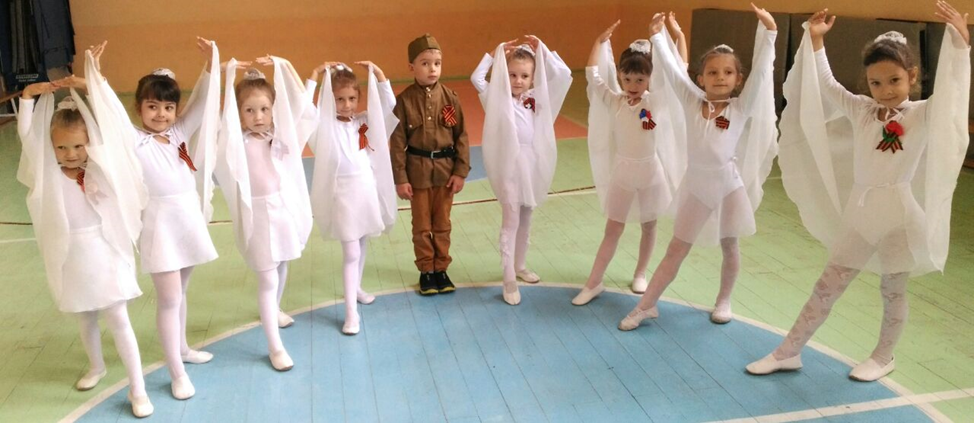 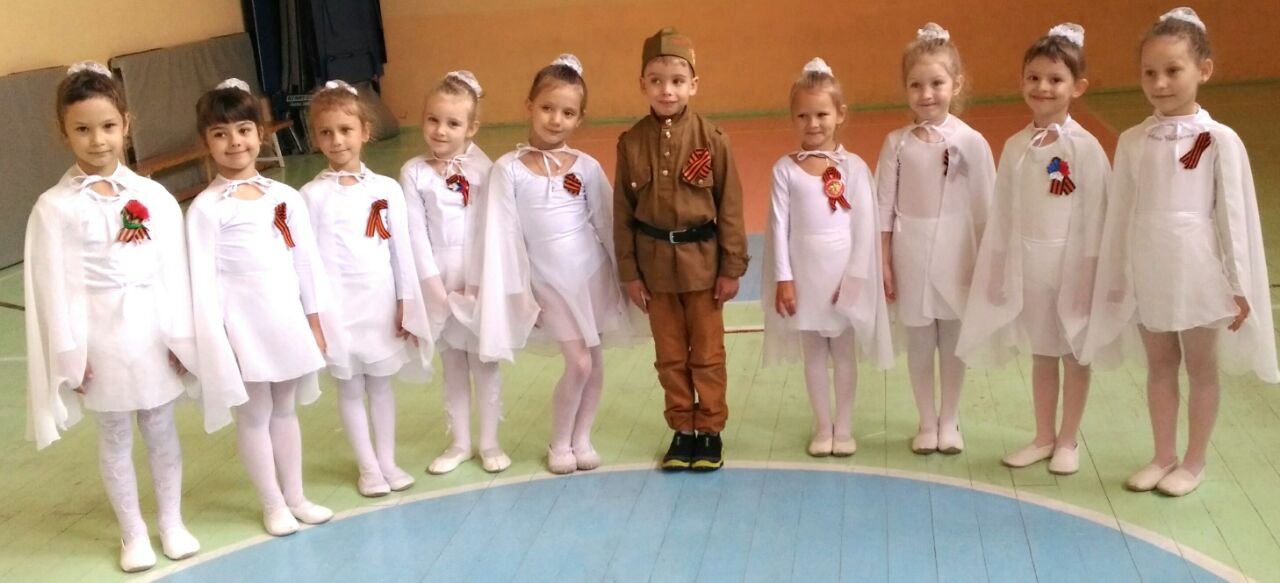 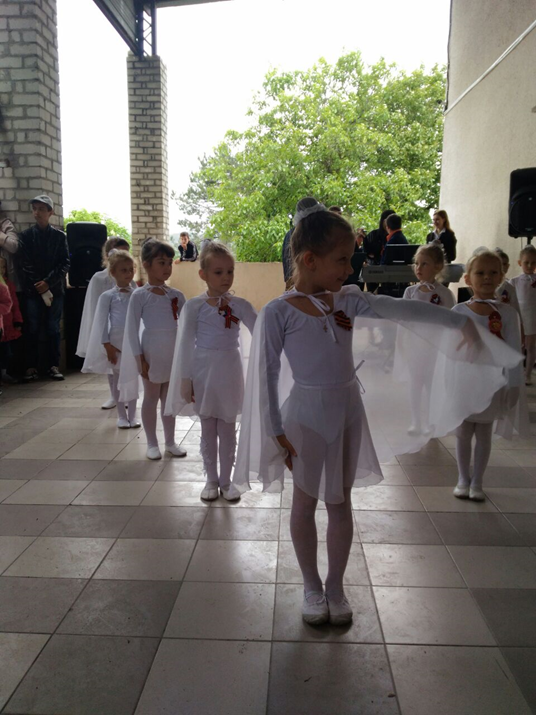 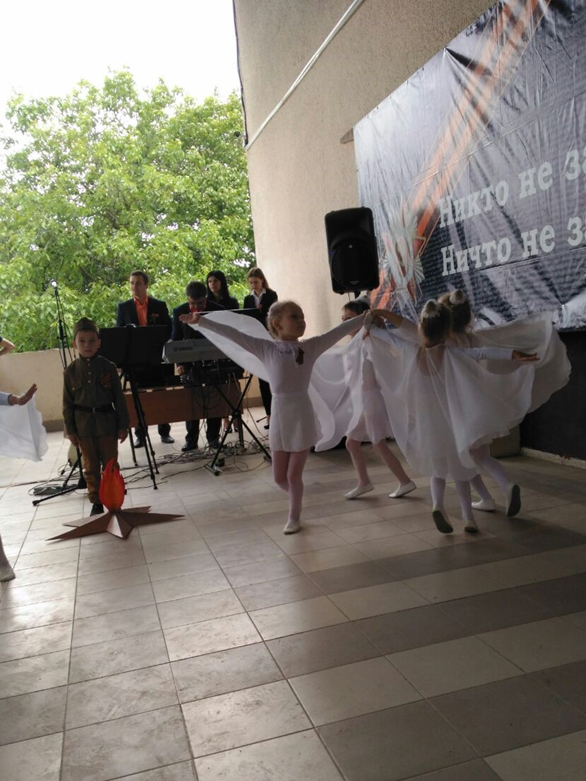 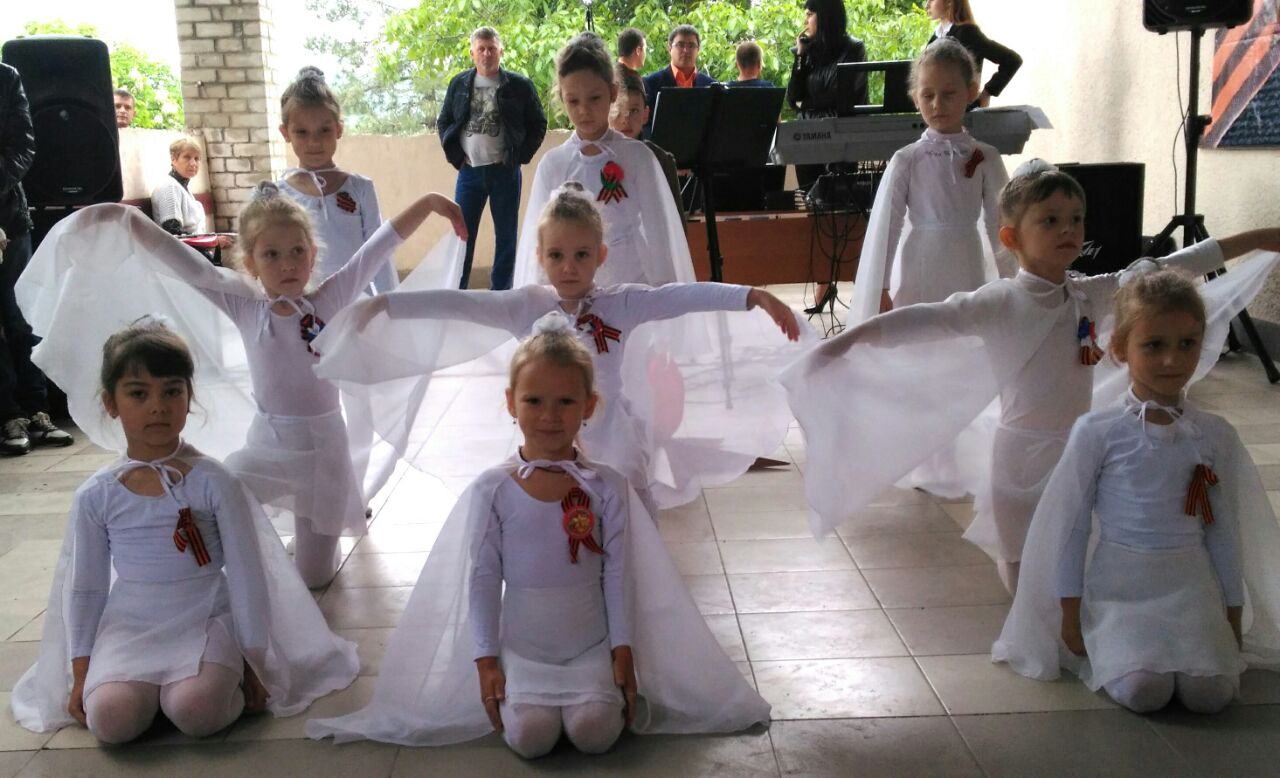 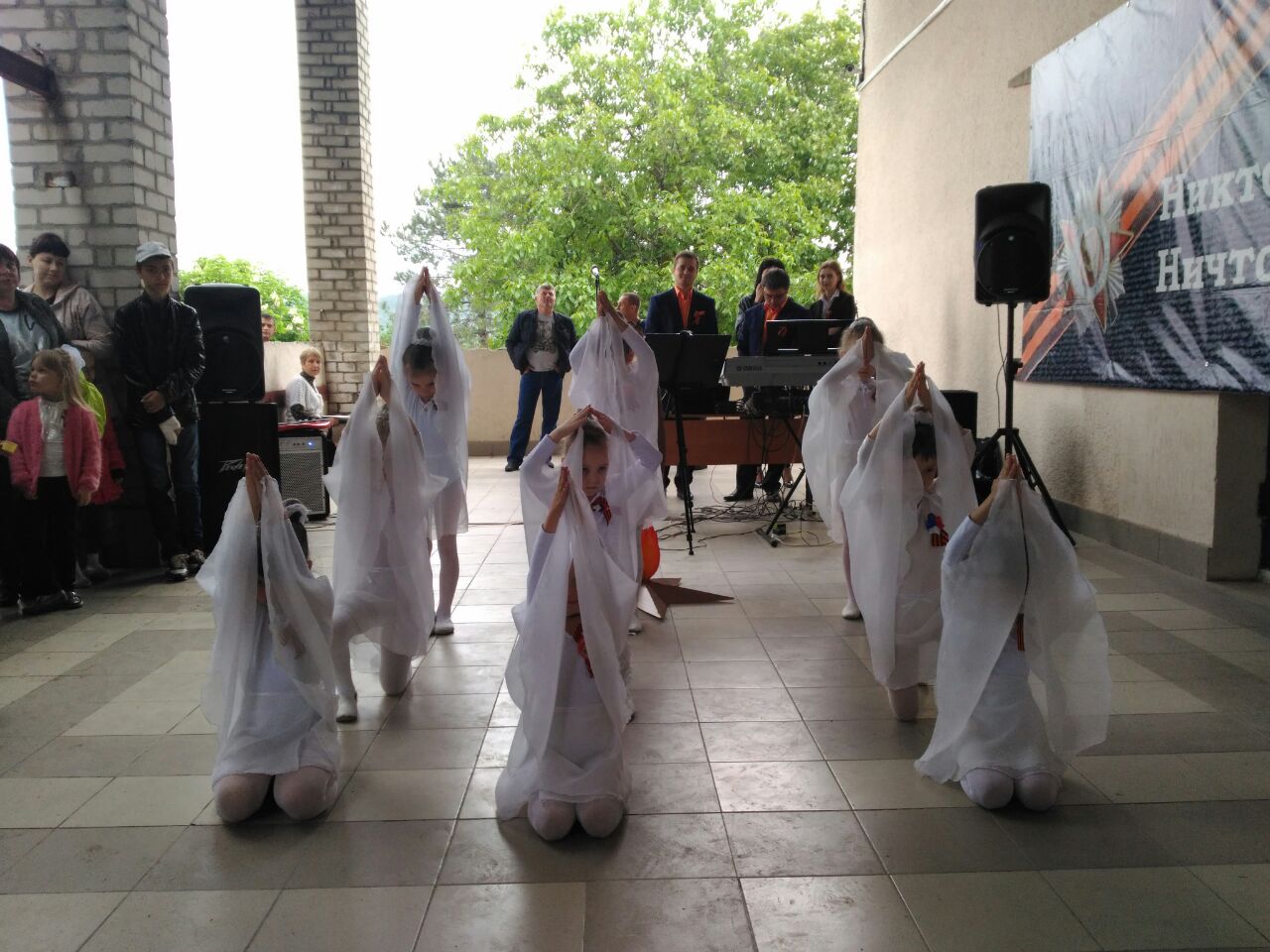 День Победы навсегда останется тем праздником, который встречают с замиранием сердца и со слезами на глазах. Вечная память героям!